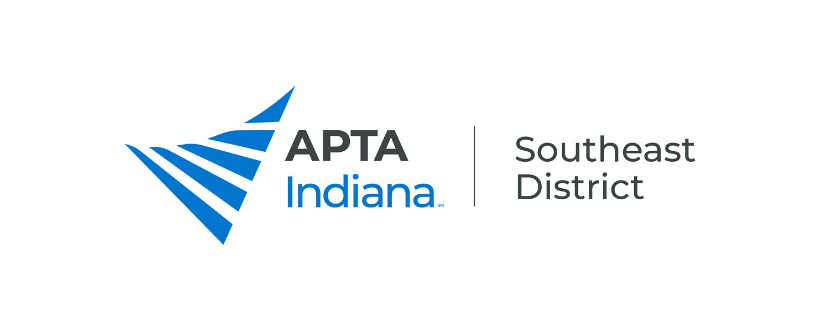 APTA Indiana Southeast District Meeting – March 4, 20217:00 	Sign-in/Registration via link; post-test link in chat; introduction of speakers7:04	Presentation Hospice and Palliative Care Nancy Cox, PTA, MS7:40	Business MeetingOrder of BusinessCall to order – 7:40 pmQuorum (10) establishedMotion to approve 3/4/2021 agenda – Kay Smaltz-Stevens, second Michelle SiebertMotion to approve minutes from 11/11/2020 meeting – Kay Smaltz-Stevens, second Michelle SiebertSoutheast District on Social Media – Facebook – Follow Us!Speakers/presenters needed for remaining 2021 meetingsBring your PAC Fundraiser Ideas for 2021 at the next meeting. PT Day of Service   Saturday, October 9, 2021Update from APTA Indiana Executive CommitteeLegislative update: SB 3 (Telehealth) and HB 1286 (Telehealth): Both bills have passed their respective houses and are moving forward.  SB 305 (Compact Bill): Went through the senate with no issues.PT Day at Statehouse: Will not have a PT day at the statehouse in-person or virtually.Diversity Equity Inclusion: Board approved to create a DEI task force within the next two months. Goal is to research and see what other components and chapters are doing in regard to DEI. APTA Indiana Strategic Plan: The leadership has been working on updating the strategic plan since Fall 2020.  Goals include Engagement, Advocacy, Education.Spring and Fall ConferencesMay 1--VirtualMoving forward with plans for in-person at UIndy in NovemberReports:Treasurer Report: no funds recently spentNominating Committee:  Call for nominees for Vice Chair, Treasurer, and Nominating CommitteeOur next meeting will be in May.  We plan to view the Ivy Tech student presentations.  TBD whether we will attend in person vs virtual.Meeting adjourned 7:53 pm 